                                                  PREFEITURA MUNICIPAL DE BOCAIUVA – MG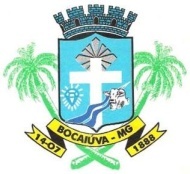 SECRETARIA MUNICIPAL DE EDUCAÇÃORua Mariana de Queiroga, 141 – Telefone: (38) 3251-2136CEP: 39390-000 – Bocaiuva-MGPROCESSO SELETIVO SIMPLIFICADO – EDITAL Nº 08/2023CONVOCAÇÃO DE CANDIDATOS 	     CONVOCAMOS os candidatos inscritos no processo seletivo edital 08/2023 , e que tenham interesse nas vagas abaixo relacionadas, para entrarem em contato com a Secretaria de Educação, sexta -feira  dia 23/02/2024 de 08:00  às 10:00 e informar o nome e a classificação. A apresentação da documentos relacionados no edital e ainda os documentos comprobatórios de tempo de serviço e títulos declarados na inscrição serão solicitados no ato do contrato após a classificação. A responsabilidade do comparecimento na data e horário agendado, é exclusivamente do candidato. Telefone (38)3251-2136	     A documentação será rigorosamente conferida pela Divisão de RH, e a contratação somente será concretizada se todos os documentos foram apresentados na forma exigida. Caso haja inconsistência, o candidato poderá ter a sua classificação alterada ou ser desclassificado.  	As vagas serão disponibilizadas através do site da Prefeitura Municipal  e no quadro de aviso da Secretaria de Educação. Não será permitido nenhuma mudança após assinatura do contrato.                   PROFESSOR PEB-1PROFESSOR PEB-1 EDUCAÇPPO JOVENS E ADULTOS    ( EJA)AUXILIAR DE SERVIÇOS DA EDUCAÇÃOMONITOR ESCOLAR PEB 5 ESCOLALOCALIDADEVAGATURNO0BSERVAÇÃOE. M MARIA DAS DORES C. FIGUEIREDOBOCAIUVA02 VAGAS SUBSTITUIÇÃO 02 MESESVESPERTINOE. M TEREZINHA DE JESUS DUARTEBOCAIÚVA02 VAGAS SUBSTITUIÇÃO 02 MESESMATUTINOESCOLALOCALIDADEVAGATURNO0BSERVAÇÃOE. M PROFESSORA ZECA CALIXTOBOCAIUVA01 VAGANOTURNOTER HABILITAÇÃO EM PEDAGOGIA E EXPERIENCIA COMPROVADA EM LECIONAR AULAS PARA JOVENS E ADULTOS.ESCOLALOCALIDADEVAGATURNOOBSERVAÇÃOE. M MARIA DAS DORES C. FIGUEIREDOBOCAIUVA02 VAGAS01 SUBSTITUIÇÃO 02 MESESVESPERTINOMATUTINOE. M VICENTE DE PAULA PIMENTACACHOEIRINHA01 VAGA SUBSTITUIÇÃO 02 MESESMATUTINOE. M TEREZINHA DE JESUS DUARTEBOCAIUVA02 VAGAS SUBSTITUIÇÃOMATUTINO/VESPERTINO(COZINHA)ESCOLALOCALIDADEVAGATURNOOBSERVAÇÃOCEMEI MARIA NASCIMENTO SANTOSCACHOEIRINHA01 VAGAVESPERTINO 10h AS 16hCEMEIS MUNICIPAISBOCAIUVA04 VAGAS (MONITOR DE APOIO)MATUTINO/VESPERTINOTer curso educação inclusivaESCOLALOCALIDADEVAGATURNOQUANT AULASE. M ZECA CALIXTOBOCAIUVACIENCIAS MATUTINO3 AULAS E. M. HELIO CARNEIROALTO BELOARTES MATUTINO4 AULASE. M. HELIO CARNEIROALTO BELOENSINO RELIGIOSOMATUTINO4 AULAS